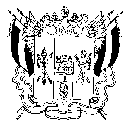 ТЕРРИТОРИАЛЬНАЯ ИЗБИРАТЕЛЬНАЯ КОМИССИЯГОРОДА ТАГАНРОГА РОСТОВСКОЙ ОБЛАСТИПОСТАНОВЛЕНИЕ 04 сентября 2019 г.								№ 163-3г. ТаганрогРассмотрев документы, представленные в Территориальную избирательную комиссию города Таганрога кандидатом в депутаты Городской Думы города Таганрога седьмого созыва, выдвинутым в порядке самовыдвижения  по одномандатному избирательному округу №5, Колосковой Аллой Александровной для регистрации доверенных лиц кандидата, в соответствии с пунктом 1 статьи 43 Федерального закона от 12.06.2002 № 67-ФЗ «Об основных гарантиях избирательных прав и права на участие в референдуме граждан Российской Федерации», частью 3 статьи 37 Областного закона от 12.05.2016 №  525-ЗС «О выборах и референдумах в Ростовской области» Территориальная избирательная комиссия ПОСТАНОВЛЯЕТ:1. Зарегистрировать доверенных лиц кандидата в депутаты Городской Думы  города Таганрога седьмого созыва Колосковой Аллы Александровны, выдвинутого в порядке самовыдвижения по одномандатному избирательному округу № 5:Коломийцев Денис Викторович, дата рождения – 09 февраля 1979 года, род занятий – ООО «Лидер», директор по безопасности;Мацко Валерий Александрович, дата рождения – 23 января 1975 года, род занятий – ООО «Лидер-Юг», генеральный директор;Корниенко Александр Иванович, дата рождения – 20 сентября 1975 года, род занятий – ООО «ЛИГА», генеральный директор;Стаценко Игорь Владимирович, дата рождения – 01 января 1976 года, род занятий – ООО «НЕОЛИТ», директорСтреляев Олег Валерьевич, дата рождения – 09 ноября 1968 года, род занятий –  ООО «Лидер», генеральный директор;  2. Выдать зарегистрированным доверенным лицам удостоверения установленного образца.3. Разместить настоящее постановление на сайте Территориальной избирательной комиссии города Таганрога в информационно-телекоммуникационной сети «Интернет».4. Контроль за исполнением настоящего постановления возложить 
на  председателя комиссии М.А. ДмитриеваПредседатель комиссии					М.А. ДмитриевСекретарь комиссии						Т.А. ТокареваО регистрации доверенных лиц кандидата в депутаты Городской Думы города Таганрога седьмого созыва Колосковой Аллы Александровны